ΓΥΜΝΑΣΤΙΚΟΣ ΣΥΛΛΟΓΟΣ ΗΡΑΚΛΕΙΟΥ«Ο ΚΑΛΛΙΣΤΟΣ»ΜΕΛΟΣ ΤΗΣ ΕΛΛΗΝΙΚΗΣ ΓΥΜΝΑΣΤΙΚΗΣ ΟΜΟΣΠΟΝΔΙΑΣΓΥΜΝΑΣΤΙΚΟΣ ΣΥΛΛΟΓΟΣ ΗΡΑΚΛΕΙΟΥ«Ο ΚΑΛΛΙΣΤΟΣ»ΜΕΛΟΣ ΤΗΣ ΕΛΛΗΝΙΚΗΣ ΓΥΜΝΑΣΤΙΚΗΣ ΟΜΟΣΠΟΝΔΙΑΣΓΥΜΝΑΣΤΙΚΟΣ ΣΥΛΛΟΓΟΣ ΗΡΑΚΛΕΙΟΥ«Ο ΚΑΛΛΙΣΤΟΣ»ΜΕΛΟΣ ΤΗΣ ΕΛΛΗΝΙΚΗΣ ΓΥΜΝΑΣΤΙΚΗΣ ΟΜΟΣΠΟΝΔΙΑΣ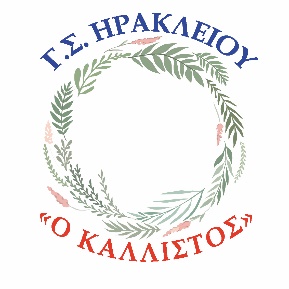 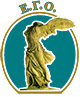 ΔΕΛΤΙΟ ΕΓΓΡΑΦΗΣΔΕΛΤΙΟ ΕΓΓΡΑΦΗΣΔΕΛΤΙΟ ΕΓΓΡΑΦΗΣΕΠΩΝΥΜΟΕΠΩΝΥΜΟΕΠΩΝΥΜΟΠΡΟΒΛΗΜΑΤΑ ΥΓΕΙΑΣΠΡΟΒΛΗΜΑΤΑ ΥΓΕΙΑΣΠΡΟΒΛΗΜΑΤΑ ΥΓΕΙΑΣΟΝΟΜΑΟΝΟΜΑΟΝΟΜΑΟΝΟΜΑ ΠΑΤΕΡΑΟΝΟΜΑ ΠΑΤΕΡΑΟΝΟΜΑ ΠΑΤΕΡΑΑΛΛΕΡΓΙΚΑ ΣΥΜΠΤΩΜΑΤΑΑΛΛΕΡΓΙΚΑ ΣΥΜΠΤΩΜΑΤΑΑΛΛΕΡΓΙΚΑ ΣΥΜΠΤΩΜΑΤΑΟΝΟΜΑ ΕΠΩΝ. ΜΗΤΕΡΑΣΟΝΟΜΑ ΕΠΩΝ. ΜΗΤΕΡΑΣΟΝΟΜΑ ΕΠΩΝ. ΜΗΤΕΡΑΣΠΑΡΑΤΗΡΗΣΕΙΣΠΑΡΑΤΗΡΗΣΕΙΣΠΑΡΑΤΗΡΗΣΕΙΣΣΤΟΙΧΕΙΑ ΕΠΙΚΟΙΝΩΝΙΑΣΣΤΟΙΧΕΙΑ ΕΠΙΚΟΙΝΩΝΙΑΣΣΤΟΙΧΕΙΑ ΕΠΙΚΟΙΝΩΝΙΑΣΣΤΑΘΕΡΟΣΤΑΘΕΡΟΣΤΑΘΕΡΟΚΙΝΗΤΟ ΜΗΤΕΡΑΣΚΙΝΗΤΟ ΜΗΤΕΡΑΣΚΙΝΗΤΟ ΜΗΤΕΡΑΣΚΙΝΗΤΟ ΠΑΤΕΡΑΚΙΝΗΤΟ ΠΑΤΕΡΑΚΙΝΗΤΟ ΠΑΤΕΡΑΠΡΟΣΕΛΕΥΣΗ 7:30 – 9:30ΑΠΟΧΩΡΗΣΗ 14:00 – 16:15ΠΡΟΣΕΛΕΥΣΗ 7:30 – 9:30ΑΠΟΧΩΡΗΣΗ 14:00 – 16:15ΠΡΟΣΕΛΕΥΣΗ 7:30 – 9:30ΑΠΟΧΩΡΗΣΗ 14:00 – 16:15E-MAILE-MAILE-MAILΠΡΟΣΕΛΕΥΣΗ 7:30 – 9:30ΑΠΟΧΩΡΗΣΗ 14:00 – 16:15ΠΡΟΣΕΛΕΥΣΗ 7:30 – 9:30ΑΠΟΧΩΡΗΣΗ 14:00 – 16:15ΠΡΟΣΕΛΕΥΣΗ 7:30 – 9:30ΑΠΟΧΩΡΗΣΗ 14:00 – 16:15ΔΙΕΥΘΥΝΣΗΔΙΕΥΘΥΝΣΗΤ.Κ.ΠΡΟΣΕΛΕΥΣΗ 7:30 – 9:30ΑΠΟΧΩΡΗΣΗ 14:00 – 16:15ΠΡΟΣΕΛΕΥΣΗ 7:30 – 9:30ΑΠΟΧΩΡΗΣΗ 14:00 – 16:15ΠΡΟΣΕΛΕΥΣΗ 7:30 – 9:30ΑΠΟΧΩΡΗΣΗ 14:00 – 16:15ΕΤΟΣ ΓΕΝΝΗΣΗΣΕΤΟΣ ΓΕΝΝΗΣΗΣΕΤΟΣ ΓΕΝΝΗΣΗΣΠΡΟΣΕΛΕΥΣΗ 7:30 – 9:30ΑΠΟΧΩΡΗΣΗ 14:00 – 16:15ΠΡΟΣΕΛΕΥΣΗ 7:30 – 9:30ΑΠΟΧΩΡΗΣΗ 14:00 – 16:15ΠΡΟΣΕΛΕΥΣΗ 7:30 – 9:30ΑΠΟΧΩΡΗΣΗ 14:00 – 16:15ΤΑΞΗ ΦΟΙΤΗΣΗΣ ΑΠΟ ΣΕΠ.ΩΡΑ ΠΡΟΣΕΛΕΥΣΗΣ07:30-08:00 07:30-08:00 08:00-08:30 08:30-9:00 09:00-9:30 ΩΡΑ ΑΠΟΧΩΡΗΣΗΣ14:00-14:30 14:30-15:00 14:30-15:00 15:00-15:30 15:30-16:00 16:00-16:15 ΣΥΝΟΛΙΚΗ ΔΙΑΡΚΕΙΑ ΠΡΟΓΡΑΜΜΑΤΟΣΣΥΝΟΛΙΚΗ ΔΙΑΡΚΕΙΑ ΠΡΟΓΡΑΜΜΑΤΟΣΣΥΝΟΛΙΚΗ ΔΙΑΡΚΕΙΑ ΠΡΟΓΡΑΜΜΑΤΟΣΣΥΝΟΛΙΚΗ ΔΙΑΡΚΕΙΑ ΠΡΟΓΡΑΜΜΑΤΟΣΣΥΝΟΛΙΚΗ ΔΙΑΡΚΕΙΑ ΠΡΟΓΡΑΜΜΑΤΟΣΣΥΝΟΛΙΚΗ ΔΙΑΡΚΕΙΑ ΠΡΟΓΡΑΜΜΑΤΟΣΣΥΝΟΛΙΚΗ ΔΙΑΡΚΕΙΑ ΠΡΟΓΡΑΜΜΑΤΟΣΚΟΣΤΟΣ ΠΕΡΙΟΔΟΥΔΗΛΩΝΩ ΥΠΕΥΘΥΝΑ ΟΤΙ ΤΟ ΠΑΙΔΙ ΜΟΥ ΔΕΝ ΕΧΕΙ ΚΑΝΕΝΑ ΠΡΟΒΛΗΜΑ ΥΓΕΙΑΣ ΚΑΙ ΘΑ ΠΡΟΣΚΟΜΙΣΩ ΑΜΕΣΑ ΠΙΣΤΟΠΟΙΗΤΙΚΟ ΥΓΕΙΑΣΔΗΛΩΝΩ ΥΠΕΥΘΥΝΑ ΟΤΙ ΤΟ ΠΑΙΔΙ ΜΟΥ ΔΕΝ ΕΧΕΙ ΚΑΝΕΝΑ ΠΡΟΒΛΗΜΑ ΥΓΕΙΑΣ ΚΑΙ ΘΑ ΠΡΟΣΚΟΜΙΣΩ ΑΜΕΣΑ ΠΙΣΤΟΠΟΙΗΤΙΚΟ ΥΓΕΙΑΣΔΗΛΩΝΩ ΥΠΕΥΘΥΝΑ ΟΤΙ ΤΟ ΠΑΙΔΙ ΜΟΥ ΔΕΝ ΕΧΕΙ ΚΑΝΕΝΑ ΠΡΟΒΛΗΜΑ ΥΓΕΙΑΣ ΚΑΙ ΘΑ ΠΡΟΣΚΟΜΙΣΩ ΑΜΕΣΑ ΠΙΣΤΟΠΟΙΗΤΙΚΟ ΥΓΕΙΑΣΠΡΟΚΑΤΑΒΟΛΗΔΗΛΩΝΩ ΥΠΕΥΘΥΝΑ ΟΤΙ ΤΟ ΠΑΙΔΙ ΜΟΥ ΔΕΝ ΕΧΕΙ ΚΑΝΕΝΑ ΠΡΟΒΛΗΜΑ ΥΓΕΙΑΣ ΚΑΙ ΘΑ ΠΡΟΣΚΟΜΙΣΩ ΑΜΕΣΑ ΠΙΣΤΟΠΟΙΗΤΙΚΟ ΥΓΕΙΑΣΔΗΛΩΝΩ ΥΠΕΥΘΥΝΑ ΟΤΙ ΤΟ ΠΑΙΔΙ ΜΟΥ ΔΕΝ ΕΧΕΙ ΚΑΝΕΝΑ ΠΡΟΒΛΗΜΑ ΥΓΕΙΑΣ ΚΑΙ ΘΑ ΠΡΟΣΚΟΜΙΣΩ ΑΜΕΣΑ ΠΙΣΤΟΠΟΙΗΤΙΚΟ ΥΓΕΙΑΣΔΗΛΩΝΩ ΥΠΕΥΘΥΝΑ ΟΤΙ ΤΟ ΠΑΙΔΙ ΜΟΥ ΔΕΝ ΕΧΕΙ ΚΑΝΕΝΑ ΠΡΟΒΛΗΜΑ ΥΓΕΙΑΣ ΚΑΙ ΘΑ ΠΡΟΣΚΟΜΙΣΩ ΑΜΕΣΑ ΠΙΣΤΟΠΟΙΗΤΙΚΟ ΥΓΕΙΑΣΗΡΑΚΛΕΙΟΔΗΛΩΝΩ ΥΠΕΥΘΥΝΑ ΟΤΙ ΤΟ ΠΑΙΔΙ ΜΟΥ ΔΕΝ ΕΧΕΙ ΚΑΝΕΝΑ ΠΡΟΒΛΗΜΑ ΥΓΕΙΑΣ ΚΑΙ ΘΑ ΠΡΟΣΚΟΜΙΣΩ ΑΜΕΣΑ ΠΙΣΤΟΠΟΙΗΤΙΚΟ ΥΓΕΙΑΣΔΗΛΩΝΩ ΥΠΕΥΘΥΝΑ ΟΤΙ ΤΟ ΠΑΙΔΙ ΜΟΥ ΔΕΝ ΕΧΕΙ ΚΑΝΕΝΑ ΠΡΟΒΛΗΜΑ ΥΓΕΙΑΣ ΚΑΙ ΘΑ ΠΡΟΣΚΟΜΙΣΩ ΑΜΕΣΑ ΠΙΣΤΟΠΟΙΗΤΙΚΟ ΥΓΕΙΑΣΔΗΛΩΝΩ ΥΠΕΥΘΥΝΑ ΟΤΙ ΤΟ ΠΑΙΔΙ ΜΟΥ ΔΕΝ ΕΧΕΙ ΚΑΝΕΝΑ ΠΡΟΒΛΗΜΑ ΥΓΕΙΑΣ ΚΑΙ ΘΑ ΠΡΟΣΚΟΜΙΣΩ ΑΜΕΣΑ ΠΙΣΤΟΠΟΙΗΤΙΚΟ ΥΓΕΙΑΣΗ ΓΡΑΜΜΑΤΕΙΑΟ ΚΗΔΕΜΟΝΑΣ